Student_______________________ Per_____Root Vocab 5 Crossword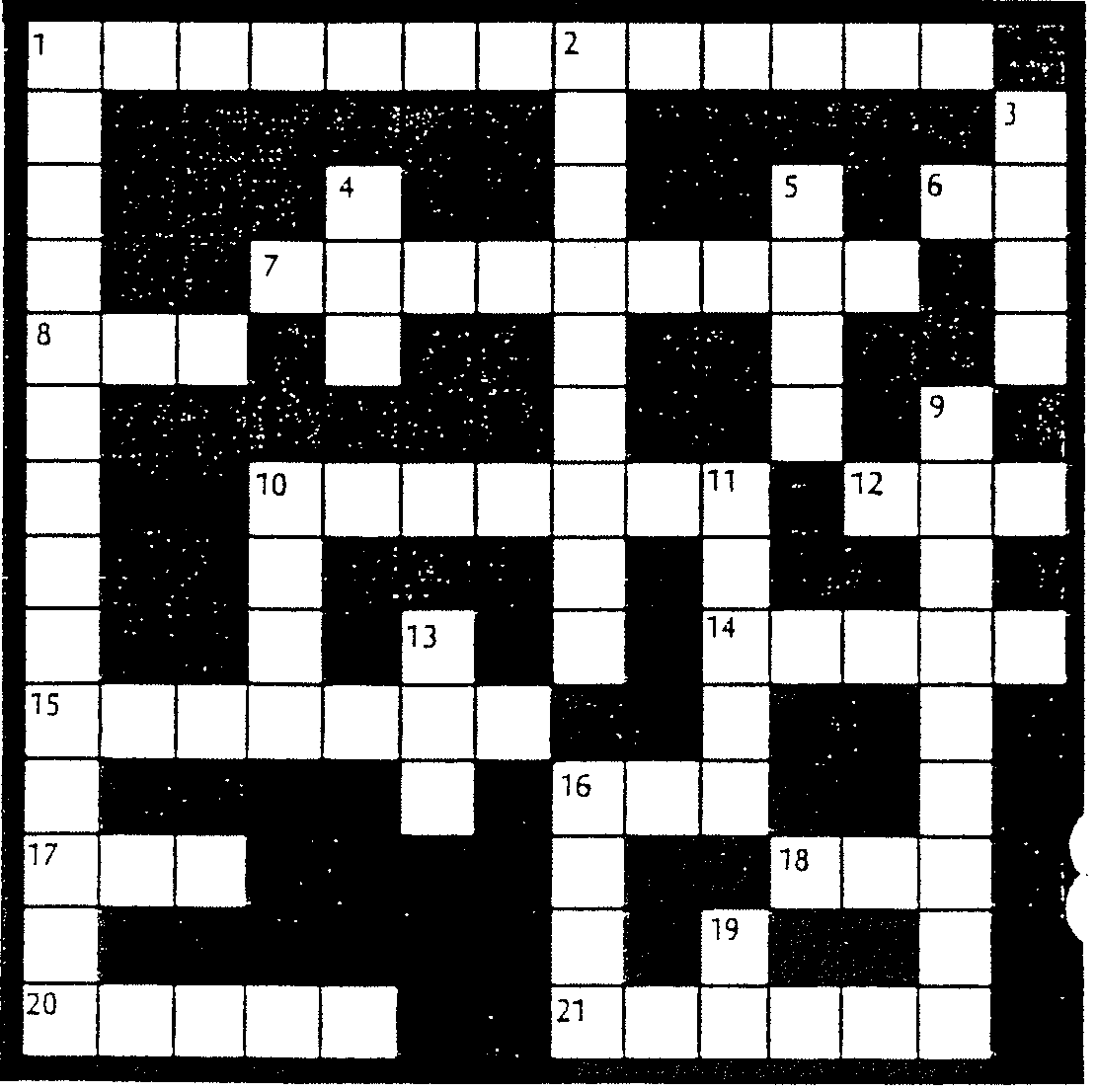 ACROSS1  A false science (43)6  A combining form meaning away7  Measuring objects at a distance (15,47)8  A combining form meaning form10  The act of baptizing (49)12  A combining form meaning place14  A combining form meaning color15  A word with the opposite meaning (37, 42)16  A combining form meaning life17  A combining form meaning to make18  A combining form meaning between20  A combining form meaning written21  A combining form meaning birdDOWN1  An engraving by photography (41)2  A social system in which goods are owned communally (49)3  A combining form meaning around4  A combining form meaning earth5  A combining form meaning written9  Literally "wholly written" (2, 48)10  A combining form meaning weight11  A combining form meaning small13  A combining form meaning same16  A combining form meaning weight19  A combining form meaning not